Муниципальная программа«Развитие сельского хозяйства и регулирование рынков сельскохозяйственной продукции, сырья и продовольствия в муниципальном образовании «Город Майкоп» на 2018 - 2021 годы»
Паспорт муниципальной программы 1. Общая характеристика сферы реализации муниципальной программы, в том числе формулировки основных проблем в указанной сфере и прогноз ее развитияВ рамках реализации Программы осуществляется обеспечение устойчивого роста объема сельскохозяйственной продукции, производимой на территории муниципального образования «Город Майкоп».Обеспечения данного роста обусловлено поддержкой малых форм хозяйствования на селе и популяризацией сельскохозяйственного труда.Особое внимание уделяется развитию малых форм хозяйствования на селе. Малые формы хозяйствования объединяют крестьянские (фермерские) хозяйства, индивидуальных предпринимателей, сельскохозяйственным производством.Малые формы хозяйствования обеспечивают работой основную часть занятого в сельском хозяйстве населения.Главным направлением развития является поддержка граждан, ведущих мелкооптовое сельскохозяйственное производство по основным направлениям сельскохозяйственной деятельности на территории муниципального образования «Город Майкоп» путем предоставления субсидий из бюджета муниципального образования «Город Майкоп» (далее - местный бюджет). Субсидии направлены на строительство теплиц для выращивания овощей закрытого грунта.В рамках Программы планируется привлечение внебюджетных источников в виде средств граждан, ведущих мелкооптовое сельскохозяйственное производство по основным направлениям сельскохозяйственной деятельности. За 2017 год на строительство теплиц собственных средств граждан вложено в сумме 5 178,4 тыс. рублей (за 2016 год - 6 000,0 тыс. рублей). Построено 95 теплиц для выращивания овощей закрытого грунта общей площадью 8 578 м2 (за аналогичный период прошлого года построено 130 теплиц общей площадью 12 008 м2).Немаловажным направлением для устойчивого роста объема сельскохозяйственной продукции, производимой на территории муниципального образования «Город Майкоп» является популяризация сельскохозяйственного труда.В рамках данного направления ежегодно проводятся мероприятия, связанные с подведением итогов работы предприятий АПК и крестьянских фермерских хозяйств.Кроме того, в рамках Программы, Управление сельского хозяйства оказывает информационно-консультационную деятельность сельскохозяйственным товаропроизводителям муниципального образования «Город Майкоп», участвующим в реализации государственной программы Республики Адыгея «Развитие сельского хозяйства и регулирование рынков сельскохозяйственной продукции, сырья и продовольствия» на 2013-2020 годы» для получения субсидий за счет федерального бюджета и республиканского бюджета Республики Адыгея, а также осуществляет сбор и анализ отчетности получателей субсидий.Благодаря оказанию ежегодной государственной поддержки сельскохозяйственного сектора в виде субсидий на территории муниципального образования «Город Майкоп» в 2017 году, выделены средства в размере 37109,6 тыс. рублей.Всего земель сельскохозяйственного назначения – 14130 га. Из них сельскохозяйственных угодий – 12680 га, в т. ч. пашни – 11355 га. Производством продукции растениеводства занимаются 9 сельскохозяйственных предприятий, которые обрабатывают 2870 га пашни и 26 крестьянско-фермерских хозяйств, у которых в обработке 6412 га.Намолот озимого ячменя составил 1918 тонн, при урожайности 32 ц/га; озимой пшеницы убрано с площади 2730 га , намолочено 9221 тонны, при урожайности 33,4 ц/га; ярового овса с площади 223 га, валовой сбор составил 526 тонн; подсолнечника с площади 11254 га, намолот составил 1094 тонн маслосемян.В хозяйствах всех категорий насчитывается КРС 1377 голов, в том числе коров 938 головы, свиней 251 голова, овец и коз 2759 голов2. Приоритеты государственной политики в соответствующей сфере социально-экономического развития, цели, задачи, целевые показатели (индикаторы) муниципальной программы, описание ожидаемых конечных результатов реализации муниципальной программы, сроки и этапы реализации муниципальной программыПриоритеты и цели государственной политики в сфере функционирования и развития агропромышленного комплекса сформулированы в следующих основополагающих документах:Федеральный закон от 3 августа 1995 года № 123-ФЗ «О племенном животноводстве»;Федеральный закон от 17 декабря 1997 года № 149-ФЗ «О семеноводстве»;Федеральный закон от 11 июня 2003 года № 74-ФЗ «О крестьянском (фермерском) хозяйстве»;Федеральный закон от 7 июля 2003 года № 112-ФЗ «О личном подсобном хозяйстве»;Федеральный закон от 29 декабря 2006 года № 264-ФЗ «О развитии сельского хозяйства»;Муниципальная программа «Развитие сельского хозяйства и регулирование рынков сельскохозяйственной продукции, сырья и продовольствия в муниципальном образовании «Город Майкоп» на 2018 – 2021 годы» (далее – Программа) предусматривает комплексное развитие всех отраслей и подотраслей, сфер деятельности АПК. Целью Программы на период до 2021 года является обеспечение устойчивого роста объема сельскохозяйственной продукции, производимой на территории муниципального образования «Город Майкоп», а также повышение конкурентоспособности данной продукции.Достижения цели обеспечивается за счет решения следующих задач:1) Поддержка малых форм хозяйствования на селе.2) Популяризация сельскохозяйственного труда.3) Повышение конкурентоспособности производимой сельскохозяйственной продукции и эффективности функционирования внутреннего рынка сельскохозяйственной продукции, сырья и продовольствия.Целевые показатели эффективности реализации Программы приведены в таблице № 1.Таблица № 1Сведения о целевых показателях (индикаторах) муниципальной программыВ результате реализации Программы к 2021 году ожидается:          1) Увеличение производства сельскохозяйственной продукции.          2) Обеспечение занятости сельского населения, повышение уровня его жизни и квалификации.3) Улучшение качества продукции сельского хозяйства, производимой в хозяйствах всех категорий.Сроки реализации Программы: Программу предполагается реализовать 2018 – 2021 годы, в один этап.3. Обобщенная характеристика основных мероприятий муниципальной программыТаблица № 2Перечень основных мероприятий муниципальной программы4. Основные меры правового регулирования в сфере реализации муниципальной программыВ рамках реализации Программы предусмотрена разработка муниципальных правовых актов, направленных на исполнение мероприятий Программы, указанных в таблице № 3.Таблица № 3Сведения 
об основных мерах правового регулирования в сфере реализации муниципальной программы5. Ресурсное обеспечение муниципальной программыОбщий объем финансирования Программы составляет 37093,3 тыс. рублей, в том числе по годам:2018 году – 8624,7 тыс. рублей;2019 году – 9021,0 тыс. рублей;2020 году – 9661,7 тыс. рублей;2021 году – 9785,9 тыс. рублей,Из бюджета муниципального образования «Город Майкоп» - 21099,7 тыс. руб., в том числе по годам:2018 году – 4624,7 тыс. рублей;2019 году – 5021,0 тыс. рублей2020 году – 5661,7 тыс. рублей2021 году – 5785,9 тыс. рублей,Так же планируется привлечение внебюджетных источников в сумме –16000,0 тыс. руб.;2018 году – 4000,0 тыс. рублей;2019 году – 4000,0 тыс. рублей;2020 году – 4000,0 тыс. рублей;2021 году – 4000,0 тыс. рублей.         В рамках Программы планируется привлечение внебюджетных источников в виде средств граждан, ведущих мелкооптовое                                         сельскохозяйственное производство по основным направлениям сельскохозяйственной деятельности на территории муниципального образования «Город Майкоп».Таблица № 4План 
реализации основных мероприятий муниципальной программы за счет всех источников финансирования(тыс. руб.)6. Перечень контрольных событийТаблица № 5 Перечень контрольных событий реализации основных мероприятий, мероприятий (направлений расходов) муниципальной программы 7. Анализ рисков реализации муниципальной программы и описание мер управления рисками и мер по их минимизацииПри реализации настоящей Программы могут возникнуть следующие внешние риски:- законодательные риски, связанные с изменениями законодательства (как на федеральном, так и на региональном уровне), что может привести к административным или иным ограничениям;- бюджетные риски, связанные с недостаточным ресурсным обеспечением мероприятий программы, могут привести к значительному снижению эффективности решения проблем;- природные риски, характерные для сельского хозяйства: воздействие погодных условий, болезней и вредителей растений, технологические изменения, влияющие на сельхозпроизводство, экологические - загрязнение окружающей среды, изменения климата;-  риски рынка: колебание экспортных и импортных цен, обменных курсов валют, изменение условий реализации произведенной продукции;- инфляция.Мерами по управлению внешними рисками реализации муниципальной Программы, а также их минимизации являются:- регулярный мониторинг изменений законодательства Российской Федерации, а также Республики Адыгея.- уточнение и своевременная корректировка объемов финансирования основных мероприятий Программы.При реализации настоящей Программы могут возникнуть следующие внутренние риски:- управленческие риски, связанные с неэффективным управлением реализацией муниципальной Программы, низким качеством межведомственного взаимодействия, недостаточным контролем над реализацией муниципальной Программы и т.д.- снижение финансирования мероприятий Программы в результате уменьшения расходов, осуществляемых за счет ассигнований бюджета муниципального образования «Город Майкоп».Мерами по управлению внутренними рисками муниципальной Программы, а также их минимизации являются:- анализ выполнения Программы; - мониторинг целевых показателей Программы, своевременная корректировка программных мероприятий и целевых показателей в зависимости от их достигнутого состояния и объемов финансирования.8. Сведения об участии Администрации муниципального образования «Город Майкоп» в реализации государственных программПривлечение средств федерального бюджета и республиканского бюджета Республики Адыгея на реализацию целей и задач Программы на этапе ее утверждения действующими федеральными и республиканскими правовыми актами не предусмотрено.9. Сведения о порядке сбора информации и методике расчета целевых показателей (индикаторов) муниципальной программыТаблица № 6________________________УТВЕРЖДЕНАпостановлением Администрации муниципального образования «Город Майкоп»от _______2018   № _____Ответственный исполнитель программыУправление сельского хозяйства Администрации муниципального образования «Город Майкоп» (далее -  Управление сельского хозяйства)Соисполнители программыОтсутствуютУчастники программы-Управление по работе с территориями Администрации муниципального образования «Город Майкоп» (далее- Управление по работе с территориями);-Предприятия агропромышленного комплекса (далее – предприятия АПК); - Крестьянские фермерские хозяйства (далее - КФХ); -Граждане, ведущие мелкооптовое сельскохозяйственное производство на территории муниципального образования «Город Майкоп» (далее - граждане, ведущие мелкооптовое сельскохозяйственное производство)Цели программыОбеспечение устойчивого роста объема сельскохозяйственной продукции, производимой на территории муниципального образования «Город Майкоп», а также повышение конкурентоспособности данной продукцииЗадачи программы1) Поддержка малых форм хозяйствования на селе.2) Популяризация сельскохозяйственного труда.3) Повышение конкурентоспособности производимой сельскохозяйственной продукции и эффективности функционирования внутреннего рынка сельскохозяйственной продукции, сырья и продовольствия.Целевые показатели (индикаторы) программы1) Индекс производства овощей открытого и закрытого грунта.2) Индекс производства продукции сельского хозяйства в хозяйствах всех категорий (в сопоставимых ценах) к предыдущему году.
3) Индекс производства продукции растениеводства в хозяйствах всех категорий (в сопоставимых ценах) к предыдущему году.
4) Индекс производства продукции животноводства в хозяйствах всех категорий (в сопоставимых ценах) к предыдущему году.
5) Индекс общей суммы прибыли сельскохозяйственных организаций к предыдущему году.Этапы и сроки реализации программы2018-2021 годы, в один этапОбъемы бюджетных ассигнований программыОбщий объем финансирования Программы составляет 37093,3 тыс. рублей, в том числе по годам:2018 году – 8624,7 тыс. рублей;2019 году – 9021,0 тыс. рублей;2020 году – 9661,7 тыс. рублей;2021 году – 9785,9 тыс. рублей,Из бюджета муниципального образования «Город Майкоп» - 21099,7 тыс. руб., в том числе по годам:2018 году – 4624,7 тыс. рублей;2019 году – 5021,0 тыс. рублей2020 году – 5661,7 тыс. рублей2021 году – 5785,9 тыс. рублей,Так же планируется привлечение внебюджетных источников:Итого по Программе из внебюджетных источников - 16000,0 тыс. руб.;2018 году - 4000,0 тыс. рублей;2019 году - 4000,0 тыс. рублей;2020 году - 4000,0 тыс. рублей;2021 году - 4000,0 тыс. рублей.Ожидаемые результаты реализации программы1) Увеличение производства сельскохозяйственной продукции.2) Обеспечение занятости сельского населения, повышение уровня его жизни и квалификации.3) Улучшение качества продукции сельского хозяйства, производимой в хозяйствах всех категорий.№
п/пНаименование целевого показателя (индикатора)Источник получения информацииЕдиница измеренияЗначения показателей эффективностиЗначения показателей эффективностиЗначения показателей эффективностиЗначения показателей эффективностиЗначения показателей эффективности№
п/пНаименование целевого показателя (индикатора)Источник получения информацииЕдиница измеренияОтёчный 2017 год (базовый)Текущий 2018 год (оценка)2019 год2020 год2021 год«Развитие сельского хозяйства и регулирование рынков сельскохозяйственной продукции, сырья и продовольствия в муниципальном образовании «Город Майкоп» на 2018 – 2021 годы»«Развитие сельского хозяйства и регулирование рынков сельскохозяйственной продукции, сырья и продовольствия в муниципальном образовании «Город Майкоп» на 2018 – 2021 годы»«Развитие сельского хозяйства и регулирование рынков сельскохозяйственной продукции, сырья и продовольствия в муниципальном образовании «Город Майкоп» на 2018 – 2021 годы»«Развитие сельского хозяйства и регулирование рынков сельскохозяйственной продукции, сырья и продовольствия в муниципальном образовании «Город Майкоп» на 2018 – 2021 годы»«Развитие сельского хозяйства и регулирование рынков сельскохозяйственной продукции, сырья и продовольствия в муниципальном образовании «Город Майкоп» на 2018 – 2021 годы»«Развитие сельского хозяйства и регулирование рынков сельскохозяйственной продукции, сырья и продовольствия в муниципальном образовании «Город Майкоп» на 2018 – 2021 годы»«Развитие сельского хозяйства и регулирование рынков сельскохозяйственной продукции, сырья и продовольствия в муниципальном образовании «Город Майкоп» на 2018 – 2021 годы»«Развитие сельского хозяйства и регулирование рынков сельскохозяйственной продукции, сырья и продовольствия в муниципальном образовании «Город Майкоп» на 2018 – 2021 годы»«Развитие сельского хозяйства и регулирование рынков сельскохозяйственной продукции, сырья и продовольствия в муниципальном образовании «Город Майкоп» на 2018 – 2021 годы»1Индекс производства овощей открытого и закрытого грунта официальная данные Управления Федеральной государственной статистики по Краснодарскому краю и Республике Адыгеяпроцентов841011021011012Индекс производства продукции сельского хозяйства в хозяйствах всех категорий (в сопоставимых ценах) к предыдущему годуофициальная данные Управления Федеральной государственной статистики по Краснодарскому краю и Республике Адыгеяпроцентов89,6137,5103,9104,7104,83Индекс производства продукции растениеводства в хозяйствах всех категорий (в сопоставимых ценах) к предыдущему годуофициальная данные Управления Федеральной государственной статистики по Краснодарскому краю и Республике Адыгеяпроцентов84,4139103,9104,7104,84Индекс производства продукции животноводства в хозяйствах всех категорий (в сопоставимых ценах) к предыдущему годуофициальная данные Управления Федеральной государственной статистики по Краснодарскому краю и Республике Адыгеяпроцентов132,2101,5103,9104,7104,85Индекс общей суммы прибыли сельскохозяйственных организаций к предыдущему годуофициальная данные Управления Федеральной государственной статистики по Краснодарскому краю и Республике Адыгеяпроцентов21664104104105№ п/пНаименование основного мероприятияОтветственный исполнитель, участникСрок выполненияЗадачиОжидаемый результатСвязь с целевыми показателями (индикаторами) программы«Развитие сельского хозяйства и регулирование рынков сельскохозяйственной продукции, сырья и продовольствия в муниципальном образовании «Город Майкоп» на 2018 – 2021 годы»«Развитие сельского хозяйства и регулирование рынков сельскохозяйственной продукции, сырья и продовольствия в муниципальном образовании «Город Майкоп» на 2018 – 2021 годы»«Развитие сельского хозяйства и регулирование рынков сельскохозяйственной продукции, сырья и продовольствия в муниципальном образовании «Город Майкоп» на 2018 – 2021 годы»«Развитие сельского хозяйства и регулирование рынков сельскохозяйственной продукции, сырья и продовольствия в муниципальном образовании «Город Майкоп» на 2018 – 2021 годы»«Развитие сельского хозяйства и регулирование рынков сельскохозяйственной продукции, сырья и продовольствия в муниципальном образовании «Город Майкоп» на 2018 – 2021 годы»«Развитие сельского хозяйства и регулирование рынков сельскохозяйственной продукции, сырья и продовольствия в муниципальном образовании «Город Майкоп» на 2018 – 2021 годы»«Развитие сельского хозяйства и регулирование рынков сельскохозяйственной продукции, сырья и продовольствия в муниципальном образовании «Город Майкоп» на 2018 – 2021 годы»1Поддержка сельскохозяйственных производителей на территории муниципального образования «Город Майкоп»- Управление сельского хозяйства;- Управление по работе с территориями; - Граждане, ведущие мелкооптовое сельскохозяйственное производство 2018 -2021Поддержка малых форм хозяйствования на селеУвеличение производства сельскохозяйственной продукции Показатель № 12Организация и проведение ежегодного мероприятия, связанного с подведением итогов работы предприятий АПК и крестьянских фермерских хозяйств-Управление сельского хозяйства;-предприятия АПК;  -КФХ2018 -2021Популяризация сельскохозяйственного трудаОбеспечение занятости сельского населения, повышение уровня его жизни и квалификацииПоказатель № 23Обеспечение реализации Программы-Управление сельского хозяйства2018 -2021Повышение конкурентоспособности производимой сельскохозяйственной продукции и эффективности функционирования внутреннего рынка сельскохозяйственной продукции, сырья и продовольствияУлучшение качества продукции сельского хозяйства, производимой в хозяйствах всех категорий Показатель № 3; Показатель № 4;Показатель № 5№ п/пНаименование правового актаОсновные положения правового акта в рамках муниципальной программыОтветственный за разработку правового актаОснования разработки правового актаРеквизиты документаОжидаемый срок принятия правового актаСвязь с основным мероприятием1Постановление Администрации муниципального образования «Город Майкоп»Об утверждении Положения о порядке предоставления субсидий гражданам, ведущим мелкооптовое сельскохозяйственное производство по основным направлениям сельскохозяйственной деятельности на территории муниципального образования «Город Майкоп»Управление сельского хозяйстваСтатья 78 Бюджетного кодекса Российской Федерации,пункт 33 части 1 статьи 16 Федерального закона «Об общих принципах организации местного самоуправления в Российской Федерации»Бюджетный кодекс Российской Федерации от 31 июля 1998 г. № 145-ФЗ,Федеральный закон от 6 октября 2003 № 131-ФЗВ течение трех месяцев после утверждения ПрограммыОсновное мероприятие № 1N п/пНаименование основного мероприятия, мероприятия (направления расходов)Ответственный исполнитель, соисполнитель (участник)2018 – 2021 годы2018 – 2021 годы2018 – 2021 годы2018 – 2021 годы2018 – 2021 годы2018 год2018 год2018 год2018 год2018 год2019 год2019 год2019 год2019 год2019 год2020 год2020 год2020 год2020 год2020 год20212021202120212021N п/пНаименование основного мероприятия, мероприятия (направления расходов)Ответственный исполнитель, соисполнитель (участник)ВсегоФБРБМБВИИтогоФБРБМБВИИтогоФБРБМБВИИтогоФБРБМБВИИтогоФБРБМБВИ«Развитие сельского хозяйства и регулирование рынков сельскохозяйственной продукции, сырья и продовольствия в муниципальном образовании «Город Майкоп» на 2018 – 2021 годы»«Развитие сельского хозяйства и регулирование рынков сельскохозяйственной продукции, сырья и продовольствия в муниципальном образовании «Город Майкоп» на 2018 – 2021 годы»«Развитие сельского хозяйства и регулирование рынков сельскохозяйственной продукции, сырья и продовольствия в муниципальном образовании «Город Майкоп» на 2018 – 2021 годы»«Развитие сельского хозяйства и регулирование рынков сельскохозяйственной продукции, сырья и продовольствия в муниципальном образовании «Город Майкоп» на 2018 – 2021 годы»«Развитие сельского хозяйства и регулирование рынков сельскохозяйственной продукции, сырья и продовольствия в муниципальном образовании «Город Майкоп» на 2018 – 2021 годы»«Развитие сельского хозяйства и регулирование рынков сельскохозяйственной продукции, сырья и продовольствия в муниципальном образовании «Город Майкоп» на 2018 – 2021 годы»«Развитие сельского хозяйства и регулирование рынков сельскохозяйственной продукции, сырья и продовольствия в муниципальном образовании «Город Майкоп» на 2018 – 2021 годы»«Развитие сельского хозяйства и регулирование рынков сельскохозяйственной продукции, сырья и продовольствия в муниципальном образовании «Город Майкоп» на 2018 – 2021 годы»«Развитие сельского хозяйства и регулирование рынков сельскохозяйственной продукции, сырья и продовольствия в муниципальном образовании «Город Майкоп» на 2018 – 2021 годы»«Развитие сельского хозяйства и регулирование рынков сельскохозяйственной продукции, сырья и продовольствия в муниципальном образовании «Город Майкоп» на 2018 – 2021 годы»«Развитие сельского хозяйства и регулирование рынков сельскохозяйственной продукции, сырья и продовольствия в муниципальном образовании «Город Майкоп» на 2018 – 2021 годы»«Развитие сельского хозяйства и регулирование рынков сельскохозяйственной продукции, сырья и продовольствия в муниципальном образовании «Город Майкоп» на 2018 – 2021 годы»«Развитие сельского хозяйства и регулирование рынков сельскохозяйственной продукции, сырья и продовольствия в муниципальном образовании «Город Майкоп» на 2018 – 2021 годы»«Развитие сельского хозяйства и регулирование рынков сельскохозяйственной продукции, сырья и продовольствия в муниципальном образовании «Город Майкоп» на 2018 – 2021 годы»«Развитие сельского хозяйства и регулирование рынков сельскохозяйственной продукции, сырья и продовольствия в муниципальном образовании «Город Майкоп» на 2018 – 2021 годы»«Развитие сельского хозяйства и регулирование рынков сельскохозяйственной продукции, сырья и продовольствия в муниципальном образовании «Город Майкоп» на 2018 – 2021 годы»«Развитие сельского хозяйства и регулирование рынков сельскохозяйственной продукции, сырья и продовольствия в муниципальном образовании «Город Майкоп» на 2018 – 2021 годы»«Развитие сельского хозяйства и регулирование рынков сельскохозяйственной продукции, сырья и продовольствия в муниципальном образовании «Город Майкоп» на 2018 – 2021 годы»«Развитие сельского хозяйства и регулирование рынков сельскохозяйственной продукции, сырья и продовольствия в муниципальном образовании «Город Майкоп» на 2018 – 2021 годы»«Развитие сельского хозяйства и регулирование рынков сельскохозяйственной продукции, сырья и продовольствия в муниципальном образовании «Город Майкоп» на 2018 – 2021 годы»«Развитие сельского хозяйства и регулирование рынков сельскохозяйственной продукции, сырья и продовольствия в муниципальном образовании «Город Майкоп» на 2018 – 2021 годы»«Развитие сельского хозяйства и регулирование рынков сельскохозяйственной продукции, сырья и продовольствия в муниципальном образовании «Город Майкоп» на 2018 – 2021 годы»«Развитие сельского хозяйства и регулирование рынков сельскохозяйственной продукции, сырья и продовольствия в муниципальном образовании «Город Майкоп» на 2018 – 2021 годы»«Развитие сельского хозяйства и регулирование рынков сельскохозяйственной продукции, сырья и продовольствия в муниципальном образовании «Город Майкоп» на 2018 – 2021 годы»«Развитие сельского хозяйства и регулирование рынков сельскохозяйственной продукции, сырья и продовольствия в муниципальном образовании «Город Майкоп» на 2018 – 2021 годы»«Развитие сельского хозяйства и регулирование рынков сельскохозяйственной продукции, сырья и продовольствия в муниципальном образовании «Город Майкоп» на 2018 – 2021 годы»«Развитие сельского хозяйства и регулирование рынков сельскохозяйственной продукции, сырья и продовольствия в муниципальном образовании «Город Майкоп» на 2018 – 2021 годы»«Развитие сельского хозяйства и регулирование рынков сельскохозяйственной продукции, сырья и продовольствия в муниципальном образовании «Город Майкоп» на 2018 – 2021 годы»Всего по программеВсего по программе37093,3--21093,316000,08624,7--4624,74000,09021,0--5021,04000,09661,7--5661,740009785,95785,940001.1.Основное мероприятие«Поддержка сельскохозяйственных производителей на территории МО «Город Майкоп»- Управление сельского хозяйства;- Управление по работе с территориями Администрации муниципального образования «Город Майкоп»;- Граждане, ведущие мелкооптовое сельскохозяйственное производство на территории муниципального образования «Город Майкоп»23040--7040160005510--151040005510--151040006010--201040006010--201040001.1.1.Субсидирование граждан, ведущих мелкооптовое сельскохозяйственное производство по основным направлениям сельскохозяйственной деятельности- Управление сельского хозяйства;- Управление по работе с территориями Администрации муниципального образования «Город Майкоп»;- Граждане, ведущие мелкооптовое сельскохозяйственное производство на территории муниципального образования «Город Майкоп»23040--7040160005510--151040005510--151040006010--201040006010--201040002.Основное мероприятие«Организация и проведение ежегодного мероприятия, связанного с подведением итогов работы предприятий АПК и крестьянских фермерских хозяйств»-Управление сельского хозяйства; -предприятияАПК;     -КФХ1092--1092-273--273-273--273-273--273-273--2732.1.1.Проведение ежегодного мероприятияУправление сельского хозяйстваАПК и КФХ1092--1092-273--273-273--273-273--273-273--273-3.1.Основное мероприятие«Обеспечение реализации Программы»Управление сельского хозяйства12961,3--12961,3-2841,7--2841,7-3238,0--3238,0-3378,7--3378,7-3502,93502,93.1.1.Расходы на обеспечение функций органов местного самоуправленияУправление сельского хозяйства12961,3--12961,3-2841,7--2841,7-3238,0--3238,0-3378,7--3378,7-3502,93502,9№ п/пНаименование основногомероприятия, мероприятия (направления расходов), контрольного событияОтветственный исполнитель, соисполнитель, участникРеализация контрольных событий(в количественном выражении)Реализация контрольных событий(в количественном выражении)Реализация контрольных событий(в количественном выражении)Реализация контрольных событий(в количественном выражении)№ п/пНаименование основногомероприятия, мероприятия (направления расходов), контрольного событияОтветственный исполнитель, соисполнитель, участник2018 год2019 год2020 год2021год«Развитие сельского хозяйства и регулирование рынков сельскохозяйственной продукции, сырья и продовольствия в муниципальном образовании «Город Майкоп» на 2018 – 2021 годы»«Развитие сельского хозяйства и регулирование рынков сельскохозяйственной продукции, сырья и продовольствия в муниципальном образовании «Город Майкоп» на 2018 – 2021 годы»«Развитие сельского хозяйства и регулирование рынков сельскохозяйственной продукции, сырья и продовольствия в муниципальном образовании «Город Майкоп» на 2018 – 2021 годы»«Развитие сельского хозяйства и регулирование рынков сельскохозяйственной продукции, сырья и продовольствия в муниципальном образовании «Город Майкоп» на 2018 – 2021 годы»«Развитие сельского хозяйства и регулирование рынков сельскохозяйственной продукции, сырья и продовольствия в муниципальном образовании «Город Майкоп» на 2018 – 2021 годы»«Развитие сельского хозяйства и регулирование рынков сельскохозяйственной продукции, сырья и продовольствия в муниципальном образовании «Город Майкоп» на 2018 – 2021 годы»1.1.Основное мероприятие «Поддержка сельскохозяйственных производителей на территории МО «Город Майкоп»Управление сельского хозяйства; Управление по работе с территориями;граждане, ведущие мелкооптовое сельскохозяйственное производство 1.1.1.Субсидирование граждан, ведущих мелкооптовое сельскохозяйственное производство по основным направлениям сельскохозяйственной деятельностиУправление сельского хозяйства; Управление по работе с территориями;граждане, ведущие мелкооптовое сельскохозяйственное производство 1.1.1.1.Количество построенных теплиц для выращивания овощей закрытого грунта, ед. Граждане, ведущие мелкооптовое сельскохозяйственное производство 555573731.1.1.2Общая площадь теплиц, построенных для выращивания овощей закрытого грунта, кв. мГраждане, ведущие мелкооптовое сельскохозяйственное производство50005000666766671.1.1.2.Проведение заседаний комиссии по предоставлению субсидийУправление сельского хозяйства88882.1.Основное мероприятие «Организация и проведение ежегодного мероприятия, связанного с подведением итогов работы предприятий АПК и крестьянских фермерских хозяйств»Управление сельского хозяйства; предприятия АПК; КФХ2.1.1.Проведение ежегодного мероприятияУправление сельского хозяйства; предприятия АПК; КФХ2.1.1.1.Количество участников городского соревнования по уборке урожая зерновых и зернобобовых культурПредприятия АПК; КФХ303030302.1.1.2.Проведение заседаний комиссии по исполнению мероприятий муниципальной программыУправление сельского хозяйства11113.1.Основное мероприятие «Обеспечение реализации Программы»Управление сельского хозяйства3.1.1.Расходы на обеспечение функций органов местного самоуправленияУправление сельского хозяйства3.1.1.1.валовой сбор овощей, тыс. тонн;Управление сельского хозяйства4,34,44,44,53.1.1.2.производство скота и птицы на убой (в живом весе), тонн;Управление сельского хозяйства3713783823863.1.1.3.производство молока, тыс. тонн;Управление сельского хозяйства4,14,14,24,23.1.1.4.производство яиц, млн. штук;Управление сельского хозяйства4,54,64,64,73.1.1.5.обеспечение общей суммы прибыли сельскохозяйственных организаций на уровне (с учетом субсидий), млн. рублей;Управление сельского хозяйства; Управление по работе с территориями;граждане, ведущие мелкооптовое сельскохозяйственное производство; предприятия АПК; КФХ64,767,369,873,53.1.1.6.площадь закладки многолетних насаждений, гектарУправление сельскогохозяйства----№п/пНаименование целевого показателя (индикатора)Сведения о порядке сбора информации и методике расчета целевого показателя (индикатора)Источник получения информации1.Индекс производства овощей открытого и закрытого грунта, %I1= V1х P1, гдеI1- Индекс производства овощей открытого грунта;V1-валовые сборы овощей открытого грунта (тонн);P1-посевные площади (га)I2= V2х P2, гдеI2- Индекс производства овощей закрытого грунта;V2-валовые сборы овощей закрытого грунта (тонн);P2-посевные площади (га)официальные данные Управления Федеральной службы государственной статистики по Краснодарскому краю и Республике Адыгея2.Индекс производства продукции сельского хозяйства в хозяйствах всех категорий (в сопоставимых ценах) к предыдущему году, %
, где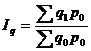 Iq - индекс производства продукции сельского хозяйства;официальные данные Управления Федеральной службы государственной статистики по Краснодарскому краю и Республике Адыгея3.Индекс производства продукции растениеводства в хозяйствах всех категорий (в сопоставимых ценах) к предыдущему году, %Iqr= ∑qr1pr0/ ∑qr0pr0, гдеIqr - индекс производства продукции растениеводства;официальные данные Управления Федеральной службы государственной статистики по Краснодарскому краю и Республике Адыгея4.Индекс производства продукции животноводства в хозяйствах всех категорий (в сопоставимых ценах) к предыдущему году, %
Iqg= ∑qg1pg0/∑ qg0pg0, гдеIqg - индекс производства продукции животноводства;официальные данные Управления Федеральной службы государственной статистики по Краснодарскому краю и Республике Адыгея5.Индекс общей суммы прибыли сельскохозяйственных организаций) к предыдущему году, %
Ipr=∑P1/∑P0х100%, гдеIpr-индекс общей суммы прибыли;Р1-сумма прибыли за отчетный год;Р0- сумма прибыли за предыдущий годофициальные данные Управления Федеральной службы государственной статистики по Краснодарскому краю и Республике Адыгея